Water.This idea is based on the creation of that use antimicrobials to eliminate bacteria and improve the quality of drinking water. In addition, 10% of the incomes will go to the continuation of investigations for water purification. Furthermore, another part of the profits will be used to bring water to the sectors most affected (implementation of adequate water systems).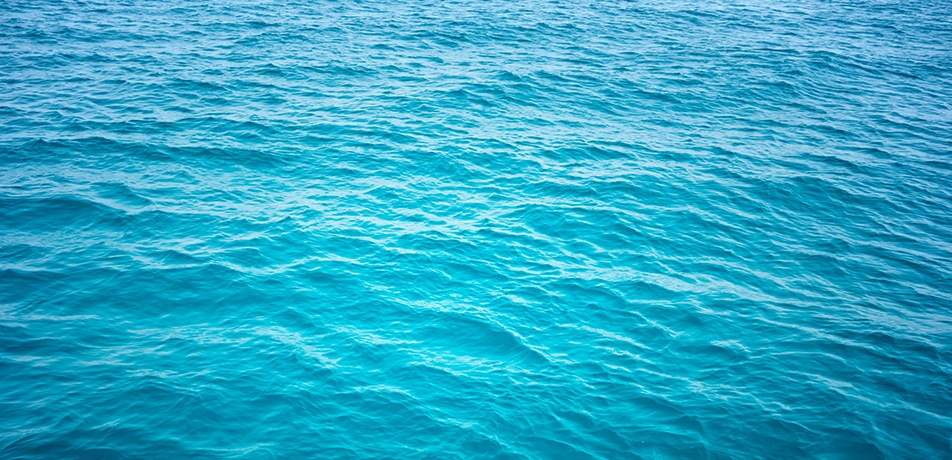 